О внесении изменений в постановление администрации Арсеньевского городского округа от 22 августа 2019 года № 611-па «Об утверждении Порядка оказания единовременной материальной помощи гражданам, пострадавшим в результате пожара, за счет средств резервного фонда администрации Арсеньевского городского округа и её размерах»На основании постановления администрации Арсеньевского городского округа от 13 июля 2006 года № 308 «Об утверждении Порядка использования бюджетных ассигнований резервного фонда администрации Арсеньевского городского округа», руководствуясь Уставом Арсеньевского городского округа, администрация Арсеньевского городского округаПОСТАНОВЛЯЕТ:Внести в Порядок оказания единовременной материальной помощи гражданам, пострадавшим в результате пожара, за счет средств резервного фонда администрации Арсеньевского городского округа и её размерах, утвержденный постановление администрации Арсеньевского городского округа от                             22 августа 2019 года № 611-па, (далее – Порядок) следующие изменения:Изложить пункт 8 Порядка в следующей редакции:«8. Для принятия решения об оказании единовременной материальной помощи заявитель (уполномоченный представитель) представляет в муниципальное казенное учреждение «Управление по делам гражданской обороны и чрезвычайным ситуациям администрации» Арсеньевского городского округа (далее – управление ГОЧС) с обязательной регистрацией в журнале регистрации обращения граждан следующие документы:заявление о предоставлении единовременной материальной помощи (далее – заявление) по форме согласно приложению к настоящему Порядку;паспорт заявителя, в случае его отсутствия – временное удостоверение личности (в случае личного обращения заявителя);паспорт уполномоченного представителя заявителя, в случае его отсутствия - временное удостоверение личности уполномоченного представителя заявителя и документ, подтверждающий полномочия действовать от имени заявителя (в случае подачи заявления уполномоченным представителем);документ, подтверждающий уничтожение жилого помещения в результате пожара (справка из отдела надзорной деятельности и профилактической работы г. Арсеньева управления надзорной деятельности и профилактической работы Главного управления МЧС России по Приморскому краю);документ об имеющихся (на дату возникновения пожара) в собственности заявителя жилых помещений (выписку из Единого государственного реестра недвижимости, удостоверяющую государственную регистрацию прав граждан, а также факт отсутствия права собственности на иные жилые помещения на территории Арсеньевского городского округа) из органа, осуществляющего государственный кадастровый учет, государственную регистрацию прав, ведение Единого государственного реестра недвижимости и предоставление сведений, содержащихся в Едином государственном реестре недвижимости;документ подтверждающий отсутствие права собственности на иные объекты недвижимости, зарегистрированные до 1998 года на территории Арсеньевского городского округа из органа уполномоченного осуществлять постоянное хранение технических паспортов, оценочной и учетно-технической документации.документ, подтверждающий регистрацию заявителя и иных собственников (при наличии) по месту жительства в уничтоженном жилом помещении на дату возникновения пожара;согласие на осуществление выплаты единовременной материальной помощи заявителю, выданное собственником, постоянно проживающим в уничтоженном жилом помещении на дату возникновения пожара, заверенное в соответствии с законодательством Российской Федерации (в случае невозможности выразить согласие в заявлении);заключение о признании уничтоженного в результате пожара жилого помещения непригодным для проживания в порядке, установленном действующем законодательством.Документы, указанные в подпунктах «а», «г», «д»-«и» настоящего пункта, представляются заявителем (уполномоченным представителем) самостоятельно.Документы, указанные в подпунктах «б»-«в» настоящего пункта, представляются заявителем (уполномоченным представителем) для сличения данных, содержащихся в документах, указанных в настоящем абзаце, с данными, содержащимися в заявлении, и возвращаются владельцу в день их приема.Заявитель (уполномоченный представитель) несет ответственность за достоверность и полноту представленных документов и сведений, которые содержатся в заявлении и приложенных к нему документах.Специалист управления ГОЧС регистрирует заявление с прилагаемыми к нему документами в журнале регистрации обращений граждан в день их поступления.». Изложить приложение к Порядку в редакции согласно приложению к настоящему постановлению. Организационному управлению администрации Арсеньевского городского округа (Абрамова) обеспечить официальное опубликование и размещение на официальном сайте администрации Арсеньевского городского округа настоящего постановления.Настоящее постановление вступает в силу после его официального опубликования.Глава городского округа                                                                                    В.С. ПивеньГлаве Арсеньевского городского округаот ________________________________________,(Ф.И.О.)зарегистрированного (ой) по адресу: ____________________________________________________________________________________наименование и реквизиты документа, удостоверяющего личность, когда и кем выдан:____________________________________________________________________________________________________________________________контактный телефон: ________________________ЗАЯВЛЕНИЕоб оказании единовременной материальной помощиПрошу оказать мне единовременную материальную помощь в связи уничтожением в результате пожара жилого помещения, расположенного по адресу: Приморский край, г. Арсеньев, ул. ______________________ дом _____, кв. ____ (при наличии).Опись документов, прилагаемых к заявлению гражданина_________________________________________________Опись документов, прилагаемых к заявлению по требованию гражданина____________________________________________________Подтверждаю, что с Порядком предоставления единовременной материальной помощи ознакомлен(а).Даю свое согласие администрации Арсеньевского городского округа,  расположенной по адресу: Приморский край, г. Арсеньев, ул. Ленинская, 8, на передачу (предоставление, распространение) моих персональных данных: фамилия, имя, отчество, дата и место рождения, место жительства и регистрация, реквизиты документа, удостоверяющего личность (номер основного документа, удостоверяющего личность, сведения о дате выдачи указанного документа и выдавшем его органе), номера лицевых счетов в банке,  информация о трудовой деятельности; пол; номер телефона; социальный статус - с использованием средств автоматизации, а также без использования таких средств на основании межведомственных запросов в Многофункциональный центр предоставления  государственных  и муниципальных услуг либо в орган, предоставляющий государственную услугу, орган, предоставляющий муниципальную услугу, либо подведомственную государственному органу или органу местного самоуправления организацию, участвующую в предоставлении государственных и муниципальных услуг, с целью получения мною разовой материальной помощи.Настоящее согласие действует с дат его подписания в течение всего срока предоставления разовой материальной помощи и может быть отозвано путем направления письменного заявления.Предоставленную мне по данному заявлению единовременную материальную помощь прошу перечислять на счет:__________________________________________________________________________________________________________указать реквизиты счета для зачисления ЕМП__________________________________________________________________________________________________________ «____» ___________ 20__ г. ______________________________________    ______________________________________ (Ф.И.О. заявителя (уполномоченного представителя)        (подпись заявителя (уполномоченного представителя)Даю свое согласие на предоставление единовременной материальной помощи ________________________________________________________________________________(Ф.И.О. заявителя)«___» _____________ 20___ г. __________________________________________________________________________                             (Ф.И.О., год рождения, подпись дающего согласие на предоставление ЕМП)_____________________________________________________________________________________________наименование и реквизиты документа, удостоверяющего личность,_____________________________________________________________________________________________когда и кем выдан, дающего согласие на предоставление ЕМП)Даю свое согласие на предоставление единовременной материальной помощи ________________________________________________________________________________(Ф.И.О. заявителя)«___» _____________ 20___ г. __________________________________________________________________________                             (Ф.И.О., год рождения, подпись дающего согласие на предоставление ЕМП)_____________________________________________________________________________________________наименование и реквизиты документа, удостоверяющего личность,_____________________________________________________________________________________________когда и кем выдан, дающего согласие на предоставление ЕМП)Даю свое согласие на предоставление единовременной материальной помощи ________________________________________________________________________________(Ф.И.О. заявителя)«___» _____________ 20___ г. __________________________________________________________________________                             (Ф.И.О., год рождения, подпись дающего согласие на предоставление ЕМП)_____________________________________________________________________________________________наименование и реквизиты документа, удостоверяющего личность,_____________________________________________________________________________________________когда и кем выдан, дающего согласие на предоставление ЕМП)Документы для назначения в количестве «____» штук принял «___» _____________ 20___ г. ____________________  ____________________________________________   (подпись)                                           (Ф.И.О. специалиста, принявшего документы)Наличие документов проверил _________________  _______________________________________        (подпись)                              (Ф.И.О. специалиста проверившего документы)Заявление зарегистрировано в журнале регистрации обращений граждан от                                                «___» ___________20__ г. №_______.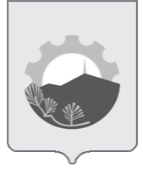 АДМИНИСТРАЦИЯ АРСЕНЬЕВСКОГО ГОРОДСКОГО ОКРУГА П О С Т А Н О В Л Е Н И Е20 августа 2021 г.г. Арсеньев№435-паПРИЛОЖЕНИЕк постановлению администрации Арсеньевского городского округа от «20» августа 2021 года № 435-па№ п/пНаименование документаКоличество (шт.)№ п/пНаименование документаКоличество (шт.)